АДМИНИСТРАЦИЯ МОГОЧИНСКОГО СЕЛЬСКОГО ПОСЕЛЕНИЯМОЛЧАНОВСКИЙ РАЙОН, ТОМСКАЯ ОБЛАСТЬПОСТАНОВЛЕНИЕ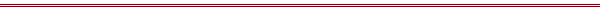 от   29    декабря   .							№ 165с. МогочиноОб утверждении порядка уведомления муниципальными служащими представителя нанимателя (работодателя) о возникшем конфликте интересов или о возможности его возникновения	В соответствии с частью 2 статьи 11 Федерального закона от 25 декабря 2008 года № 273-ФЗ «О противодействии коррупции»,ПОСТАНОВЛЯЮ:	1. Утвердить прилагаемый Порядок уведомления представителя нанимателя (работодателя) муниципальными служащими, проходящими муниципальную службу в Администрации Могочинского сельского поселения Молчановского района Томской области, о возникшем конфликте интересов или о возможности его возникновения согласно приложению к настоящему постановлению.	2. Опубликовать настоящее постановление в информационном бюллетене. 3. Контроль над исполнением настоящего постановления возложить на заместителя Главы Администрации. Глава Могочинскогосельского поселения							    А.В. Детлукова Приложениек постановлению Администрации Могочинского сельского поселения  от 29 декабря 2015 г. №165ПОРЯДОКУВЕДОМЛЕНИЯ ПРЕДСТАВИТЕЛЯ НАНИМАТЕЛЯ (РАБОТОДАТЕЛЯ) МУНИЦИПАЛЬНЫМИ СЛУЖАЩИМИ, ПРОХОДЯЩИМИ МУНИЦИПАЛЬНУЮ СЛУЖБУ В АДМИНИСТРАЦИИ МОГОЧИНСКОГО СЕЛЬСКОГО ПОСЕЛЕНИЯ МОЛЧАНОВСКОГО РАЙОНА ТОМСКОЙ ОБЛАСТИ, О ВОЗНИКШЕМ КОНФЛИКТЕИНТЕРЕСОВ ИЛИ О ВОЗМОЖНОСТИ ЕГО ВОЗНИКНОВЕНИЯ1. Настоящий Порядок устанавливает процедуру уведомления муниципальными служащими, проходящими муниципальную службу в Администрации Могочинского сельского поселения, Главы муниципального образования как представителя нанимателя о возникшем конфликте интересов или о возможности его возникновения.2. Муниципальный служащий предоставляет уведомление о возникшем конфликте интересов или о возможности его возникновения, не позднее дня, когда ему стало об этом известно, по форме согласно приложению 1 к настоящему Порядку.3. В уведомлении муниципальный служащий должен указать следующие сведения:1) свои должность, фамилию, имя, отчество (последнее - при наличии);2) описание возникшего конфликта интересов или возможности его возникновения;3) описание должностных обязанностей, на исполнение которых влияет возникший конфликт интересов или может негативно повлиять возможность его возникновения.4. Уведомление предоставляется сотруднику Администрации Могочинского сельского поселения, ответственному за организацию кадровой работы для регистрации в Журнале регистрации уведомлений о возникшем конфликте интересов или о возможности его возникновения (далее - Журнал регистрации), составленном по форме согласно приложению 2 к Порядку. Листы Журнала регистрации должны быть пронумерованы, прошиты и заверены печатью органа местного самоуправления. Журнал регистрации хранится в течение 5 лет со дня регистрации в нем последнего уведомления.5. Сотрудник Администрации Могочинского сельского поселения, ответственный за организацию кадровой работы:1) осуществляет регистрацию уведомления в день его поступления;2) выдает муниципальному служащему копию зарегистрированного уведомления в день регистрации уведомления;3) докладывает Главе муниципального образования уведомление в трехдневный срок с даты регистрации уведомления;4) обеспечивает конфиденциальность полученных сведений.6. При нахождении муниципального служащего в служебной командировке, не при исполнении должностных (служебных) обязанностей и вне пределов места работы он обязан уведомить о возникшем конфликте интересов или о возможности его возникновения с помощью любых доступных средств связи в произвольной форме сотрудника Администрации Могочинского сельского поселения, ответственному за  организацию кадровой работы, а по прибытии к месту прохождения муниципальной службы - предоставить уведомление по установленной форме не позднее дня прибытия.Приложение №1к Порядку уведомления представителя нанимателя муниципальными служащими, проходящимимуниципальную службу в Администрации Могочинского сельского поселения Молчановского района Томской области, о возникшем конфликтеинтересов или о возможности его возникновения                            Главе ___________________________                                        наименование органа местного самоуправления                                                   ________________________________________________                           фамилия, имя, отчество (последнее - при наличии)                           от _____________________________________________                                      (должность муниципального служащего, фамилия, имя                                        отчество (последнее - при наличии))                                УведомлениеВ  соответствии с частью  2 статьи 11 Федерального закона от 25 декабря 2008 года № 273-ФЗ «О противодействии  коррупции»  настоящим  уведомляю о возникновении конфликта интересов или о возможности его возникновения, а именно:___________________________________________________________________ (описание возникшего конфликта интересов или возможности его возникновения)____________________________________________________________________ (описание должностных обязанностей, на исполнение которых влияет возникший конфликт интересов или может негативно повлиять возможность его возникновения)_______________________   ___________________   _______________________        (дата)                                           (подпись)            (фамилия и инициалы)Зарегистрировано: № ____________________________________   ___________________   _______________________        (дата)                               (подпись)                             (фамилия и инициалы)Приложение № 2к Порядку уведомления представителя нанимателя муниципальными служащими, проходящимимуниципальную службу в Администрации Могочинского сельского поселения Молчановского района Томской области, о возникшем конфликте интересов или о возможности его возникновенияЖУРНАЛрегистрации уведомлений о возникшем конфликте интересовили возможности его возникновенияНачат ______________Окончен ____________На __________ листахN регистрации уведомленияДата регистрации уведомленияСведения о муниципальном служащем, подавшем уведомлениеСведения о муниципальном служащем, подавшем уведомлениеФамилия, инициалы и подпись лица, принявшего уведомлениеПримечаниеN регистрации уведомленияДата регистрации уведомленияфамилия, имя, отчество (последнее - при наличии)должностьФамилия, инициалы и подпись лица, принявшего уведомлениеПримечание2345